JĘZYK POLSKI, KLASA VII A, 25.05 – 29.05.2020r.25.05.2020r.Temat: Co zdarzyło się Bajdale, gdy chciał przespać upał w upale?.Przeczytaj balladę B. Leśmiana,, Dusiołek”.Przepisz do zeszytu lub wydrukuj i wklej podaną notatkę.DUSIOŁEK – dusi(ć) + ołek ( ten, który dusi).BAJDAŁA – bajda + ła ( ten, który opowiada bajdy, bajki, zmyślone opowieści).BAJDAŁA – wędrowiec, prosty chłop, który wędruje po świecie ze szkapą i wołem, zachowuje się prostacko: pluje, mlaska językiem.DUSIOŁEK – zmora senna, brzydki, odrażający, podobny do żaby, ma tyłek jak kwoka.ZAPAMIĘTAJ !!!Utwór jako gatunek literacki jest balladą.BALLADA – wierszowany utwór epicko – liryczny, o niezwykłej, często fantastycznej tematyce zaczerpniętej ze świata legend i ludowych opowieści.Epicko – liryczny, ponieważ łączy w sobie elementy epiki ( obecność narratora) i liryki ( rymy, środki stylistyczne).Odpowiedz w zeszycie na poniższe pytania:Kto występuje w tekście?Kto  towarzyszy Bajdale podczas wędrówki?Co postanowił zrobić bohater?Kto pojawił się we śnie Bajdały?Co zrobił Dusiołek?Do kogo i o co miał pretensję Bajdała?Przepisz do zeszytu !!Symboliczny charakter elementów świata przedstawionego:Bajdała – każdy człowiek;Dusiołek – symbol zła;Wędrówka Bajdały – życie ludzkie;Walka Bajdały z Dusiołkiem – walka człowieka ze złem, przeciwnościami losu;27.05.2020r.Temat: Nocna przygoda Harry’ego i spółki.Przeczytaj fragment powieści, str. 162.Zapoznaj się z definicją: FANTASY, str. 163.Zapisz w zeszycie wyjaśnienie pojęć: FIKCJA LITERACKA, REALISTYCZNA, FANTASTYCZNA, str. 165.Przypomnij sobie informacje z poprzednich lekcji o epice i rodzajach narracji. Zapisz dla utrwalenia w zeszycie notatkę:RODZAJE NARRACJI:PIERWSZOOSOBOWA – narrator jest jednym z bohaterów albo obserwatorem zdarzeń, wypowiada się w 1 osobie, jest subiektywny.TRZECIOOSOBOWA – narrator wypowiada się w 3 osobie, nie bierze udziału w opisywanych zdarzeniach, tylko o nich opowiada, wie wszystko ( jest wszechwiedzący).Wykonaj w zeszycie zadania: 1, 2, 6, str. 166.Uzupełnij zeszyt ćwiczeń, str. 85, ćw. 11- 15.28.05.2020r.Temat: Jaką funkcję w wypowiedzeniu pełni imiesłowowy równoważnik zdania?Koniecznie obejrzyj zamieszczony na poniższej stronie filmik:https://www.youtube.com/watch?v=ppK6NYeNHHUZapoznaj się z informacjami, str. 167, przeczytaj 2x.Wykonaj zadania: 1, 2, str. 168.Uzupełnij zeszyt ćwiczeń, str. 85, ćw. 16- 19.29.05.2020r.Temat: Imiesłowowy zawrót głowy – utrwalenie wiadomości.Przypomnij sobie wiadomości o imiesłowach z załączonej karty pracy, podręcznika, notatek.Przepisz lub wydrukuj i wklej podaną kartę. Wykonaj zamieszczone tam ćwiczenia: 1, 2, 3, 4, 5.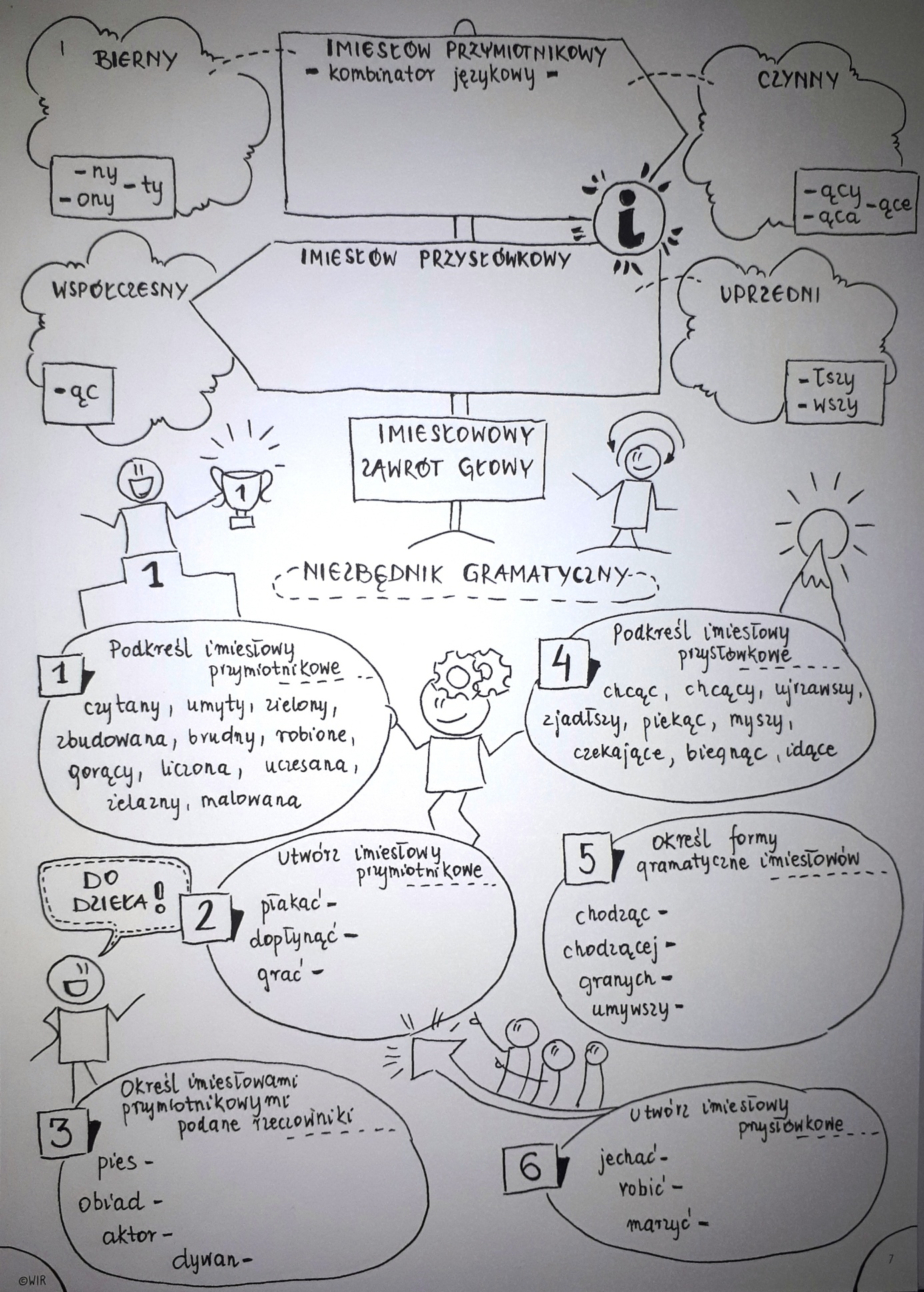 3.Podane zdania przekształć tak, aby wystąpiły w nich imiesłowy. Zapisz w zeszycie.* Mam rower, który otrzymałem od dziadka.* To ludzie, którzy znają język chiński.* Marzył o wyprawie, która trwałaby rok.4.Utwórz formy imiesłowów przymiotnikowych: Jeśli się nie da utworzyć postaw kreskę.* biegać – ……………., umyć - …………………., dojeżdżać - …………………………* szyć - ………………., płynąć - ………………., tworzyć - …………………………….4.Utwórz formy imiesłowów przysłówkowych.* czekać - …………………………., chcieć - …………………………, myśleć - …………………..* lecieć - …………………………., zjechać - ………………………., opisać - ………………………..UWAGA !! jeśli nie miałeś większych problemów z tymi ćwiczeniami , możesz sobie pogratulować .